     ГОСТ 3129-70(СТ СЭВ 240-87)Группа Г37ГОСУДАРСТВЕННЫЙ СТАНДАРТ СОЮЗА ССРШТИФТЫ КОНИЧЕСКИЕ НЕЗАКАЛЕННЫЕТехнические условияUnhardened taper pins. Specifications ОКП 16 8000 Срок действия с 01.07.71 до 01.01.95*_________________________________* Ограничение срока действия снято по протоколу N 4-93 Межгосударственного Совета по стандартизации, метрологии и сертификации (ИУС N 4, 1994 год). - Примечание изготовителя базы данных.ИНФОРМАЦИОННЫЕ ДАННЫЕ 1. РАЗРАБОТАН И ВНЕСЕН Министерством станкостроительной и инструментальной промышленности СССРРАЗРАБОТЧИКИ:В.Г.Серегин, А.М.Свиридов, Т.Б.Левина, Т.Н.Купцова2. УТВЕРЖДЕН И ВВЕДЕН В ДЕЙСТВИЕ Постановлением Государственного комитета СССР по стандартам от 22.12.70 N 17893. Срок проверки 1993 г.;периодичность проверки 5 лет4. Стандарт соответствует СТ СЭВ 240-87 в части штифтов конических класса точности А5. Стандарт соответствует ИСО 2339-1986 в части штифтов конических класса точности А6. ВЗАМЕН ГОСТ 3129-607. ССЫЛОЧНЫЕ НОРМАТИВНО-ТЕХНИЧЕСКИЕ ДОКУМЕНТЫ8. ПЕРЕИЗДАНИЕ (сентябрь 1992 г.) с изменениями N 1, 2, 3, утвержденными в мае 1979 г., декабре 1983 г., мае 1988 г. (ИУС N 7-79, 3-84, 8-88)9. Проверен в 1988 г. Срок действия продлен до 01.01.95 (Постановление Госстандарта СССР от 11.05.88 N 1292)1. Настоящий стандарт распространяется на конические незакаленные штифты классов точности А, В диаметром от 0,6 до 50 мм.2. Размеры штифтов должны соответствовать указанным на чертеже и в таблице.     _______________* Размер для справок подсчитывается по формуле .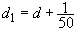 а - исполнение 1 (класс точности А); б - исполнение 2 (класс точности В)Размеры в мм_______________* Для штифтов =(1,6) и (32) мм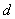 Примечание. Размеры, заключенные в скобки, применять не рекомендуется.Пример условного обозначения штифта исполнения 1, диаметром =10 мм, длиной =60 мм, без покрытия: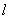 Штифт 10х60 ГОСТ 3129-70То же, исполнения 2, с химическим окисным покрытием, пропитанным маслом:Штифт 2.10х60 Хим. Окс. прм. ГОСТ 3129-70. 1,2. (Измененная редакция, Изм. N 3).3-18. (Исключены, Изм. N 3).19. Штифты должны удовлетворять всем требованиям ГОСТ 26862-86 и требованиям, изложенным в настоящем стандарте. (Введен дополнительно, Изм. N 3)Электронный текст документа подготовлен ЗАО "Кодекс" и сверен по:официальное изданиеШтифты: Сб. ГОСТов.-М.: Издательство стандартов, 1993 Обозначение НТД, на который дана ссылкаНомер пункта ГОСТ 26862-8619 б)а)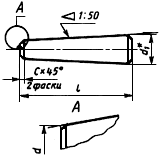 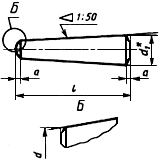 0,6 0,8 0,8 1,0 1,2 1,5 (1,6)2 2,5 3 4 5 68 10 12 12 16 16 20 25 30 (32)40 50 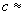 0,1 0,1 0,1 0,2 0,2 0,3 0,3 0,5 0,5 0,6 0,8 1,0 1,2 1,6 1,6 1,6 2,0 2,0 2,5 3 4 5 6,3 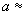 0,08 1,0 1,0 0,12 0,16 0,2 0,25 0,3 0,40,5 0,63 0,8 1,0 1,2 1,2 1,6 2,0 2,0 2,5 3,0 4 5 6,3 Теоретическая масса 1000 шт. стальных штифтов в кг  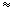 Теоретическая масса 1000 шт. стальных штифтов в кг  Теоретическая масса 1000 шт. стальных штифтов в кг  Теоретическая масса 1000 шт. стальных штифтов в кг  Теоретическая масса 1000 шт. стальных штифтов в кг  Теоретическая масса 1000 шт. стальных штифтов в кг  Теоретическая масса 1000 шт. стальных штифтов в кг  Теоретическая масса 1000 шт. стальных штифтов в кг  Теоретическая масса 1000 шт. стальных штифтов в кг  Теоретическая масса 1000 шт. стальных штифтов в кг  Теоретическая масса 1000 шт. стальных штифтов в кг  Теоретическая масса 1000 шт. стальных штифтов в кг  Теоретическая масса 1000 шт. стальных штифтов в кг  Теоретическая масса 1000 шт. стальных штифтов в кг  Теоретическая масса 1000 шт. стальных штифтов в кг  Теоретическая масса 1000 шт. стальных штифтов в кг  Теоретическая масса 1000 шт. стальных штифтов в кг  Теоретическая масса 1000 шт. стальных штифтов в кг  Теоретическая масса 1000 шт. стальных штифтов в кг  Теоретическая масса 1000 шт. стальных штифтов в кг  Теоретическая масса 1000 шт. стальных штифтов в кг  Теоретическая масса 1000 шт. стальных штифтов в кг  Теоретическая масса 1000 шт. стальных штифтов в кг  4 0,0100,018 ---------------------5 0,0130,022 0,033 0,033 -------------------6 0,0160,026 0,042 0,042 0,058 0,099 -----------------8 0,0230,0370,058 0,058 0,082 0,130 0,209 ----------------10 0,0300,048 0,075 0,075 0,110 0,160 0,268 0,403 ---------------12 0,0380,061 0,092 0,092 0,132 0,198 0,329 0,494 0,701 --------------14 -0,0750,112 0,112 0,157 0,240 0,391 0,588 0,834 1,44 -------------16 --0,1320,1320,180 0,280 0,457 0,684 0,968 1,67 2,55 ------------18 ----0,2230,3200,348*0,524 0,784 1,106 1,91 2,9 ------------20 ----0,2380,370 0,594 0,886 1,246 2,14 3,26 4,60 -----------22 -----0,440,6660,991 1,390 2,38 3,62 5,11 9,14 ----------24 -----0,480,51*0,77 1,11 1,576 2,75 4,07 5,72 10,23 ----------(25)-----0,5260,779 1,154 1,613 2,76 4,18 5,89 10,38 ----------26 ------0,8091,22 1,73 2,88 4,45 6,24 11,13 17 ---------28 ------0,8971,323 1,843 3,13 4,74 6,67 11,57 17,66 ---------30 ------0,9791,440 2,000 3,39 5,12 7,22 12,48 19,04 ---------32 ------1,0641,56 2,162 3,65 5,51 7,75 13,4 20,43 28,9 28,9 -------35 ------1,211,74 2,38 4,1 6,2 8,85 14,9322,64 31,9 31,9 -------36 ------1,2411,809 2,476 4,19 6,31 8,85 15,25 23,24 32,8 32,8 -------40 -------2,0702,8454,75 7,13 9,97 17,14 26,09 36,8 36,8 64,8 ------45 -------2,4183,302 5,48 8,18 11,42 19,5629,72 41,9 41,9 73,6 118,2 118,2 ----50 --------3,7826,23 9,27 12,91 22,02 33,40 47,0 47,0 82,4 126,7 126,7 203 ---55 --------4,2887,02 10,40 14,44 24,55 37,20 52,0 52,0 91,4 140,3 140,3 223 314 --60 ---------7,8311,56 16,00 27,1341,00 57,7 57,7 100,5 154,0 154,0 237,0 341 610 -65 ---------8,6812,77 17,63 29,7644,90 63,0 63,0 109,6 168,0 168,0 258,5 382 661 955 70 ---------9,5614,00 19,29 32,4548,90 68,5 68,5 118,9 182,0 182,0 280,0 413 714 1117 75 ----------15,45 21,1535,0753,79 76 76 125 205,7 205,7 308,7 442 761 1200 80 ----------16,61 22,7638,0157,00 79,8 79,8 137,8 210,5 210,5 323,0 476 804 1267 85 ----------17,99 24,5641,1861,1 83 83 154 231 231 354 506,3556,9*881 1350 90 ----------19,38 26,4143,8165,40 91,3 91,3 157,0 239,5 239,5 367,0 538 935 1433 95-----------28,9346,5371 101,8 101,8 172 258 258 387 568,2640*978 1500 100-----------30,26 49,8574,20 103,2 103,2 176,8 269,0 269,0 411,6 599,7 1013 1583 110-----------34,30 56,14 83,20 115,5115,5197,0 299,0 299,0 456,9 662 1122 1772 120------------62,6795,50 128,0 128,0 217,7 329,8 329,8 502,8 709 1233 1898 140------------76,52112,10154,4 154,4 260,3 392,8 392,8 596,7 847 1456 2239 160-------------132,90182,0182,0304,8 458,0 458,0 693,0 980 1684 2585 180-------------155,00211,3 211,3 351,2 525,5 525,5 792,7 1138 1916 2936 200--------------242,0242,0399,5 595,3 595,3 894,7 1325,6 2153 3293 220----------------449,8 667,5667,51000,01576,0 2393 3655 250--------------274,0274,0529,0 780,3 780,3 1163,01825,0 2763 4208 280----------------612,9 898,6 898,6 1332,82082,03142 4773 